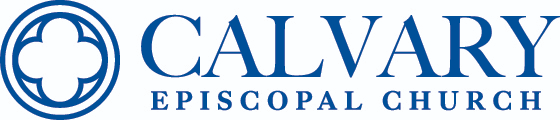 REGISTRATION FORM 2022Parent’s name (1) _______________________________ Cell ph: ________________________H Ph: _________________________ Email Address: ___________________________________Address: ___________________________________________________________________________Parent’s name (2) _______________________________ Cell ph: ________________________  H Ph: _________________________ Email Address: ___________________________________Address: ___________________________________________________________________________Please circle all for which you MIGHT be willing to help, as your schedule permits:Teacher Appreciation, Room upkeep, special events, assist Children's Chapel, other:____________________________________________________________________________________________________________________________________________________We occasionally take photos of children/youth participating in events. We do NOT list their names with the photos. If you do not wish to have your child(ren)’s photo appear in publications, please so note:YES ____ I give my permission.                   NO ____ I do not give my permission.  CHILD #1: Child's Name: ______________________________________________Date of Birth:________________Age: _______Grade: ___________School:______________________________Baptized:____________Please list any allergies or other special needs or concerns below. And, please be sure to let your child’s teachers know. ________________________________________________________________________________________________________________________________________________________________________CHILD #2: Child's Name: ________________________________________________Date of Birth:______________Age: _______Grade: ___________ School:_______________________________Baptized:___________Please list any allergies or other special needs or concerns below. And, please be sure to let your child’s teachers know. ________________________________________________________________________________________________________________________________________________________________________CHILD #3: Child's Name: ________________________________________________Date of Birth:______________Age: _______Grade: ___________School:_______________________________Baptized:___________Please list any allergies or other special needs or concerns below. And, please be sure to let your child’s teachers know. ________________________________________________________________________________________________________________________________________________________________________CHILD #4: Child's Name: ________________________________________________Date of Birth:______________Age: _______Grade: ___________School:_______________________________Baptized:___________Please list any allergies or other special needs or concerns below. And, please be sure to let your child’s teachers know. ________________________________________________________________________________________________________________________________________________________________________